AVISO DE CANCELAMENTOCONVITE 00001/2020A Comissão Especial de Licitação comunica o cancelamento da Sessão Pública do dia 11/09/2020, às 09h, destinada ao recebimento dos envelopes relativos ao Convite 00001/2020, que objetiva a CONTRATAÇÃO DE EMPRESA PARA EXECUÇÃO DA 2ª ETAPA DA CONSTRUÇÃO DA SEDE DA CÂMARA MUNICIPAL DE ESPERANÇA/PB, considerando o prazo exíguo para os eventuais interessados, haja vista o feriado de 07 de setembro, o que, em tese, pode constituir um fator de diminuição do universo de licitantes interessados. Informações pelo e-mail esperanca.pb.leg@gmail.comEsperança - PB, 09 de setembro de 2020.Emerson David Alves da CostaPRESIDENTE DA COMISSÃOObs.: a publicação oficial será veiculada no Diário da Famup de 10/09/2020.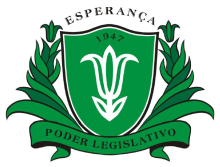 ESTADO DA PARAÍBACÂMARA MUNICIPAL DE EsperançaPROCESSO ADMINISTRATIVO Nº 2020.1151.1-001.01/01